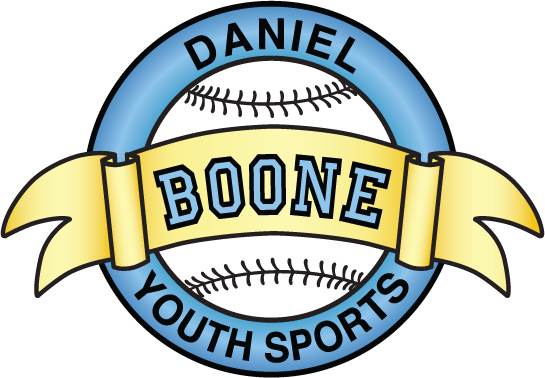 DBYS General Meeting MinutesJune 13, 20168:00pm at the Hill Road PavilionMeeting called to order:  8:12Agenda: approved by BM, JHAttendance: Pete Kelly, Brian Miller, Jay Hall, Bill Howells, Jason Linderman, Dan Welker, Jason Meyer, Brad Kriebel, Chad Cassner, Al HughesOfficers’ Reports:President’s Report (Eric Detweiller) –  Vice President’s Report (Dan Brown) – Treasurer’s Report (Nan Tindall) – not present  Financials are attachedComments: Secretary’s Minutes (Brett Scarbinsky) – reading waived (DW, JL)Softball Director’s Report (Greg Whelan) – 8u and 10u season are finished and both 12u teams are wrapping up this week in a round robin at Pine Forge – 10u was in Oley for a championship game12U has 1 tournament leftBaseball Director’s Report (Tom Curley) Logistics Coordinator’s Report (Lori Pence) –  Buddy Ball Report (Traci Huddleson)  - League Representative’s Report (Randy Yenser) – Old Business: Rec season recapSeason complete with As winning minors and the Diamondbacks winning MajorsEquipment return needs to be completedMemorial Day Softball Tournament recapTournament ran smooth – external feedback was greatDBCA merger UpdateGoal is complete merger by SeptemberReading of Bylaws – by Lori PenceNo adjustments to our current Bylaws just adding details to cover 13-18Brian Miller is updating BylawsNew Bylaws approved by membership	Battle of the Hill Tournament update37 teams have registered – largest field in history of tournamentNeed to prep fields and ask for volunteersHill Road ImprovementsSpayds’ loaned us field groomer to decompress the upper and third fieldGate for 3rd field completedFixed fence on upper field  New BusinessTournament nominations for Inferno 14u – Chad Cassner nominated by (LP, BK) – accepted12U – Traci Huddleson nominated by (LP, TC) – not present but acceptedBoard nominationsNominated Treasurer Rick Schellinger stepped down so reopenedStill openDan Welker nominated (TC) – declinedSoftball Director – Chad Cassner – nominated (DW, TC)Evaluation of coachesInterested in receiving feedback from parents about our rec coaches through the anonymous feedback portal on our websiteA more formal survey will be requested of travel parents through a surveymonkey inviteDiscussed an evaluation of the umpires – nothing was decidedBuddy BallPlanning 3 fall gamesMoving to Hill Rd for Spring season Capital ImprovementsWater line to shed – talking to townshipReplace lightsElectric rewiringInferno update – 12u has won an invitation to the Pony National Tournament – DBYS is giving $1,000 towards expensesNext monthly meeting – July 10th at the Hill Road Pavilion at 7pmMeeting adjourned  8:31 (DW, ED)  DBYS Financial Summary DBYS Financial Summary DBYS Financial Summary DBYS Financial Summary DBYS Financial Summary DBYS Financial Summary DBYS Financial Summary DBYS Financial Summary DBYS Financial Summary DBYS Financial Summaryas of 5/31/16as of 5/31/16as of 5/31/16as of 5/31/16as of 5/31/16as of 5/31/16as of 5/31/16as of 5/31/16as of 5/31/16as of 5/31/16DescriptionBeg BalanceBeg BalanceBeg BalanceBeg BalanceChangeChangeChangeEnding BalanceEnding BalanceCash BalancesCash BalancesCash BalancesCash BalancesCash BalancesCash BalancesCash BalancesCash BalancesCash BalancesCash BalancesSovereign Bank - Checking55,261.76$ 55,261.76$ 55,261.76$ 55,261.76$ (6,408.21)$ (6,408.21)$ (6,408.21)$ 48,853.55$ 48,853.55$ Petty Cash - Treasurer1,250.00$ 1,250.00$ 1,250.00$ 1,250.00$ -$ -$ -$ 1,250.00$ 1,250.00$ Snack Stand Cash Boxes500.00$ 500.00$ 500.00$ 500.00$ -$ -$ -$ 500.00$ 500.00$ Total Cash Held57,011.76$ 57,011.76$ 57,011.76$ 57,011.76$ (6,408.21)$ (6,408.21)$ (6,408.21)$ 50,603.55$ 50,603.55$ Restricted CashRestricted CashRestricted CashRestricted CashRestricted CashRestricted CashRestricted CashRestricted CashRestricted CashRestricted CashTT Softball Funds Held---------------->---------------->---------------->---------------->---------------->---------------->---------------->263.50$ 263.50$ InfernoTravel Funds Held---------------->---------------->---------------->---------------->---------------->---------------->---------------->783.35$ 783.35$ Buddy Ball Funds Held---------------->---------------->---------------->---------------->---------------->---------------->---------------->1,264.32$ 1,264.32$ TT Baseball Funds Held---------------->---------------->---------------->---------------->---------------->---------------->---------------->(20.00)$ (20.00)$ Diamond League Funds Held---------------->---------------->---------------->---------------->---------------->---------------->---------------->911.46$ 911.46$ DBCA Registration Fees---------------->---------------->---------------->---------------->---------------->---------------->---------------->1,200.00$ 1,200.00$ Unrestricted Cash---------------->---------------->---------------->---------------->---------------->---------------->---------------->47,112.38$ 47,112.38$ Cash InflowsCash InflowsCash InflowsCash InflowsCash InflowsCash InflowsCash InflowsCash InflowsCash InflowsCash InflowsDBCA Registration FeesDBCA Registration FeesDBCA Registration FeesDBCA Registration FeesDBCA Registration Fees300.00$ 300.00$ 300.00$ 300.00$ 300.00$ PromotionPromotionPromotion970.14$ 970.14$ 970.14$ 970.14$ Kona Ice & PicturesKona Ice & PicturesKona Ice & PicturesSnack Stand ProceedsSnack Stand ProceedsSnack Stand ProceedsSnack Stand ProceedsSnack Stand Proceeds6,500.00$ 6,500.00$ 6,500.00$ 6,500.00$ 6,500.00$ Inferno FundraiserInferno FundraiserInferno FundraiserInferno FundraiserInferno Fundraiser200.00$ 200.00$ 200.00$ 200.00$ 200.00$ Sponsorship IncomeSponsorship IncomeSponsorship IncomeSponsorship IncomeSponsorship Income325.00$ 325.00$ 325.00$ 325.00$ 325.00$ Reg. Fee - Spring BallReg. Fee - Spring BallReg. Fee - Spring BallReg. Fee - Spring BallReg. Fee - Spring Ball120.00$ 120.00$ 120.00$ 120.00$ 120.00$ Field Hockey Reg. FeesField Hockey Reg. FeesField Hockey Reg. FeesField Hockey Reg. FeesField Hockey Reg. Fees1,215.00$ 1,215.00$ 1,215.00$ 1,215.00$ 1,215.00$ Spiritwear SalesSpiritwear SalesSpiritwear Sales1,920.00$ 1,920.00$ 1,920.00$ 1,920.00$ Softball Tourn. ShirtsSoftball Tourn. ShirtsSoftball Tourn. ShirtsInferno Reg. FeeInferno Reg. FeeInferno Reg. FeeInferno Reg. FeeInferno Reg. Fee375.00$ 375.00$ 375.00$ 375.00$ 375.00$ Inferno Tourn. Fee ReturnedInferno Tourn. Fee ReturnedInferno Tourn. Fee ReturnedInferno Tourn. Fee ReturnedInferno Tourn. Fee Returned366.67$ 366.67$ 366.67$ 366.67$ 366.67$ Softball TT Uniform Fees CollectedSoftball TT Uniform Fees CollectedSoftball TT Uniform Fees CollectedSoftball TT Uniform Fees CollectedSoftball TT Uniform Fees Collected860.50$ 860.50$ 860.50$ 860.50$ 860.50$ Baseball TT Uniform Fees CollectedBaseball TT Uniform Fees CollectedBaseball TT Uniform Fees CollectedBaseball TT Uniform Fees CollectedBaseball TT Uniform Fees Collected4,262.25$ 4,262.25$ 4,262.25$ 4,262.25$ 4,262.25$ Softball Tournament Registration FeesSoftball Tournament Registration FeesSoftball Tournament Registration FeesSoftball Tournament Registration FeesSoftball Tournament Registration Fees275.00$ 275.00$ 275.00$ 275.00$ 275.00$ Baseball Tournament Registration FeesBaseball Tournament Registration FeesBaseball Tournament Registration FeesBaseball Tournament Registration FeesBaseball Tournament Registration Fees3,980.00$ 3,980.00$ 3,980.00$ 3,980.00$ 3,980.00$ Total Cash CollectedTotal Cash CollectedTotal Cash CollectedTotal Cash CollectedTotal Cash Collected21,669.56$ 21,669.56$ 21,669.56$ 21,669.56$ 21,669.56$ Cash OutflowsCash OutflowsCash OutflowsCash OutflowsCash OutflowsCash OutflowsCash OutflowsCash OutflowsCash OutflowsCash OutflowsField & Fencing ExpensesField & Fencing ExpensesField & Fencing ExpensesField & Fencing ExpensesField & Fencing Expenses2,239.34$ 2,239.34$ 2,239.34$ 2,239.34$ 2,239.34$ Snack Stand SuppliesSnack Stand SuppliesSnack Stand SuppliesSnack Stand SuppliesSnack Stand Supplies3,675.23$ 3,675.23$ 3,675.23$ 3,675.23$ 3,675.23$ Fundraiser ExpensesFundraiser ExpensesFundraiser Expenses4,590.00$ 4,590.00$ 4,590.00$ 4,590.00$ Reading PhilliesReading PhilliesReading PhilliesSpring Registration RefundSpring Registration RefundSpring Registration RefundSpring Registration RefundSpring Registration Refund225.00$ 225.00$ 225.00$ 225.00$ 225.00$ Baseball - Licensing FeesBaseball - Licensing FeesBaseball - Licensing Fees55.00$ 55.00$ 55.00$ 55.00$ Babe RuthBabe RuthBabe RuthSoftball TT Registration FeesSoftball TT Registration FeesSoftball TT Registration FeesSoftball TT Registration FeesSoftball TT Registration Fees185.00$ 185.00$ 185.00$ 185.00$ 185.00$ Baseball EquipmentBaseball EquipmentBaseball EquipmentBaseball EquipmentBaseball Equipment654.70$ 654.70$ 654.70$ 654.70$ 654.70$ Baseball UniformsBaseball UniformsBaseball UniformsBaseball UniformsBaseball Uniforms11,937.15$ 11,937.15$ 11,937.15$ 11,937.15$ 11,937.15$ Baseball TT Registration FeesBaseball TT Registration FeesBaseball TT Registration FeesBaseball TT Registration FeesBaseball TT Registration Fees825.00$ 825.00$ 825.00$ 825.00$ 825.00$ Misc. ExpensesMisc. Expenses76.82$ 76.82$ 76.82$ 76.82$ Bank Error, Waiting for refundBank Error, Waiting for refundBank Error, Waiting for refundBuddy Ball ExpensesBuddy Ball Expenses715.31$ 715.31$ 715.31$ 715.31$ Uniforms & MedalsUniforms & MedalsUniforms & MedalsMisc. ExpensesMisc. ExpensesMisc. ExpensesMisc. Expenses50.68$ 50.68$ 50.68$ 50.68$ 50.68$ Other ExpensesOther Expenses209.04$ 209.04$ 209.04$ 209.04$ CC & Bank FeesCC & Bank FeesCC & Bank FeesTotal Cash PaidTotal Cash PaidTotal Cash PaidTotal Cash Paid28,077.77$ 28,077.77$ 28,077.77$ 28,077.77$ 28,077.77$ Net Monthly Change in CashNet Monthly Change in CashNet Monthly Change in CashNet Monthly Change in Cash(6,408.21)$ (6,408.21)$ (6,408.21)$ (6,408.21)$ (6,408.21)$ Payables Payables Payables Payables Payables Payables Payables Payables Payables Total PayablesTotal PayablesTotal PayablesTotal Payables-$ -$ -$ -$ -$ DBYS Equity at Month EndDBYS Equity at Month EndDBYS Equity at Month EndDBYS Equity at Month End50,603.55 50,603.55 50,603.55 50,603.55 50,603.55 